PLAN DU COURS D’ECONOMIE GENERALEChapitre 1 : La croissance économiqueDéfinition et mesure de la croissance économiqueCroissance économique et autres objectifs de la politique économiqueL’analyse conjoncturelle de la croissanceChapitre 2 : Le commerce extérieurPrésentation de la balance des paiementsLes soldes significatifs du commerce extérieurDéfinition macroéconomique du solde courantLe commerce extérieur de la France et de la zone euroChapitre 3 : L’inflationDéfinition et Evolution de l’inflationLes théories explicatives de l’inflationInflation et conduite de la politique monétaire dans la zone euroLes évolutions récentes de l’inflation dans la zone euroChapitre 4 : Le Policy Mix dans Objectifs et instruments de la politique monétaire dans Les opérations de création de monnaieMission et comportement de Politique budgétaire et l’Union Monétaire : le Pacte de Stabilité de CroissanceEfficacité de la politique budgétaireIntérêts et limites du PacteChapitre 5 : Les taux de changeEléments de définitionsLes grandes théories explicativesRisque de change et couverture contre ce risqueEléments d’explication des évolutions du taux de change euro-dollarChapitre 6 : Le chômageL’évolution du chômage depuis la fin des années 70Les théories explicitesLa situation de la France au début des années 2000Chapitre 1 : La croissance économiquePour calculer la croissance économique d’un pays on utilise le PIB (Produit Intérieur Brut)Ensemble des richesses produites par les unités de production résidentes.Pour savoir si une richesse est comptabilisée dans le PIB, on regarde si l’unité de production est sur le territoire.Le PIB est différent du PNB (Produit National Brut)Il n’est que l’indicateur des richesse produites pas un indicateur qualitatif, pas un indicateur de qualité de vie.Se monte à 1416,9 Milliards d’euros en 2000 ; 1526,8 Milliards d’euro en 2002 et 1557,2 Milliards d’euro en 2003. (PIB nominal)Le PIB de 2 années permet de calculer le taux de croissance nominal de l’économieOn distingue taux de croissance nominal  et taux de croissance réel = taux de croissance nominal – taux d’inflation.Lorsque l’on veut faire des comparaisons international le PIB ne sert à rien. Il faut donc les faire avec le PIB par habitants, et plus précisément le PIB par actifs occupés.Population active : personne ayant un emploi + chômeursPour faire des comparaisons il faut utiliser le taux de croissance réel.Définition : La croissance désigne l’augmentation des quantités de biens et services produites et vendues au cours d’un intervalle de temps (l’année), se traduisant par une hausse des revenus distribuables. La croissance est une notion quantitative.Indicateur : le taux de croissance du PIBLa notion de développement : ensemble des changements productifs ou sociaux dont le résultat est d’améliorer les conditions d’existence d’une population données dans son ensemble. Le développement inclut ainsi des phénomènes qualitatifs (éducation, emploi, taux d’alphabétisation, accès à l’eau potable…)Calcul du taux de croissanceG= taux de croissance de l’économieT = l’annéeG(t) =  PIB(t) – PIB (t-1) / PIB (t-1)  X 100Taux de croissance nominal en 2003 de la FranceG(2003) = 1557,2 – 1526,8 / 1526,8 X 100 = 1,99 %Taux de croissance réel en 2003 pour la France 2-1,5 = 0,5Une particularité pour la France : l’année 1993Taux de croissance réel : - 0,9 % (1,4 – 2, 3)Un pays en récession : le JaponTaux de croissance réel (1998) : - 1,2 – (-0,2) = -1Taux de croissance réel (2001) : - 1,9 – (-1,4) = - 0,5 ; 0,1 en 2002Situation déflationniste (attention déflation ≠ désinflation)Le déficit public français s’élevait à 3% du PIB en 1992, et à 6% du PIB en 1993.Le déficit public est le déficit des administration publiques (l’Etat + les organismes de sécurité sociale + les collectivités locales : régions, départements, communes)De manière automatique le solde public suit la conjoncture économique ; lorsque la conjoncture se dégrade le solde publique se détériore.Dans l’année 1993, la croissance économique est négative : pas de demande = pas de rentrée fiscale (TVA), et peu d’impôt sur les société.Il existe une relation automatique entre le solde public et la croissance économique !Les conflits potentiels entre la croissance économique et les autres objectifs de politique économique.La politique économique se défini comme le maniement volontariste d’instrument de la part de l’Etat afin d’atteindre certains objectifs.Les instruments : le budget, la fiscalité, la redistribution…Il existe 4 objectifs principaux de la politique économique (d’après N. KALDOR) :
Recherche d’une bonne croissance économique
Maîtrise de l’inflation
Recherche de l’excédent extérieur
Le solde commercial : C’est la différence entre les exportations de biens et les importations de biens (exportation – importation)Le solde courant (des transactions courantes) : C’est la différence entre les exportations de biens et de services et les importations de biens et de services (exportation – importation)Recherche du plein emploi
Une situation de plein emploi : Tout individu souhaitant travailler au salaire en vigueur  trouve un emploi.Il peut y avoir du chômage : chômage frictionnel (personne entre deux emplois), chômage volontaire.C’est le carré magique (il est très difficile d’atteindre les 4 objectifs).La politique économique consiste à choisir 1 ou 2 objectifs.L’objectif prioritaire de la politique française de 1983 1997 a été la lutte contre l’inflation : « désinflation compétitive ».Augmentation du taux de chômage.En 1998 il y a eu un revirement de la politique économique : lutte contre le chômage.Les conflits :Croissance économique – Equilibre extérieur.Il est difficile de maintenir son solde extérieur en période de forte conjonctureLes niveaux de demande influent sur les niveaux d’importations et d’exportations.Le niveau des exportations dépend du taux de change (pour exporter + : monnaie nationale faible), de la demande des partenaires commerciaux.Le niveau des importations dépend du taux de change (pour importer + : monnaie forte), la demande nationale.La France en 1992 et 1994 : les Etats-Unis au cours de la seconde moitié des année 90.Très forte dégradation de leur déficit commercial. Dû au fait qu’à la seconde moitié des années 90 ils ont eu la plus forte croissance économique (beaucoup d’importation peu d’exportation).En 1992 la France dégage un excédent commercial. Dû à la chute des importations, parce que le niveau de l’activité économique était extrêmement bas. Excédent commercial malsain : Augmentation du chômage.En 1994 la France dégage un excédent commercial a encore augmenté, et l’activité économique a fortement redémarré (les exportations ont été encore plus dynamique que les importations). Excédant sain : Diminution du chômage.Il faut analyser économiquement les soldes.Inflation – CroissanceL’inflation peut stopper plus ou moins rapidement une phase de croissance économique soutenueL’investissement est la variable essentielle à prendre en compte.
Croissance économique soutenu par un investissement dynamique : peu d’inflation.
L’investissement est la composante de la demande globale, l’investissement à une dimension offre (effet capacité)
L’effet capacité de l’investissement (dimension offre)Une entreprise qui investi est une entreprise qui pourra répondre à une augmentation de la demande.
L’effet accélérateur Aftalion. Clark (1910, 1914)La comparaison Zone euro – Etats-Unis au cours de la décennie 90 Les entreprises européennes investissaient 5 fois moins que les entreprises Américaine en nouvelle technologie.On investi pour remplacer les éléments de capital (amortissement). Pour augmenter sa capacité de production. Formation brut de capital fixe = formation nette de capital fixe + les amortissementsL’investissement dépend essentiellement de deux variables :Le coût du capital (le taux d’intérêt réel)Dépend des anticipations faites par les chefs d’entreprises concernant l’évolution de la demande.Tout les pays ne sont pas égaux devant le taux de croissance nécessaire pour faire baisser le taux de chômage.Croissance – Richesse
Des critiques naissent pour indiquer que la croissance n’est pas un indicateur de bien êtreLa croissance ne fait pas nécessairement le progrès socialLa croissance peut détruire des ressources naturelles non renouvelables et donc nuit à l’environnementDes auteurs travaillant dans ce sens : D.Méda, J.Gadrey : Institutions internationales (PNUD)Indicateurs alternatifsIndicateur de développement humain (IDH)Cet indicateur est la moyenne de trois autres donnéesLe PIB par habitantL’espérance de vie à la naissanceLe niveau d’instruction (2/3 taux d’alphabétisation ; 1/3 taux de scolarisation)
Indicateur de pauvreté humaine (IPH)Tient compte de quatre critères ayant le même poidsLa probabilité de décéder avant 60 ansL’illettrismeLe pourcentage de la personne en deçà du seuil de pauvretéLe pourcentage de chômeurs de longue durée
Indicateur de participation des femmes à la vie économique et politique
Indicateur évaluant le développement durable (Genuine Progress Indicator)Développement durable : développement qui permet à toutes les populations vivant actuellement sur Terre de satisfaire leurs besoins sans compromettre les possibilités des générations futures.Travaux précurseurs de W.Nordhaus et de J. Tobin (1972)Analyse conjoncturelle de la croissanceElle repose sur une égalité macroéconomique fondamentale toujours vérifiée, qui traduit l’équilibre entre l’offre globale et la demande globale d’une économie. Cette égalité répond à une question : A quoi sert la production ?La production sert à satisfaire des demandes.Les notations : Y (PIB de l’économie), C (la consommation finale des ménages), I (l’investissement des entreprises), G (les dépenses publiques), X (le niveau des exportation), M (le niveau des importations)Y + M 			=	 C + L + G + XOffre globale			Demande globaleRessources globales 		Totalité des emploisC + I = Demande interne privéeC + I + G = Absorption, demande interneLe niveau des importations dépend du taux de change et de la demande interne de l’économie.Les exportations dépendent du taux de change et de la demande mondiale.La consommation des ménages est la composante la plus importante de la demande globale. On crée des richesses essentiellement pour répondre au besoin de consommation.Les ménages ne font que consommer sauf lorsqu’ils investissent dans l’immobilier.Quelles sont les principales variables qui influencent la consommation.Revenu disponible des ménagesLe niveau de l’emploiLa variabilité du revenu et l’incertitude du revenuLe taux d’intérêtUne des caractéristiques de l’investissement : c’est la composante la plus instable de la demande globale.L’investissement dépend des taux d’intérêt et des anticipations faites par les chefs d’entreprises quand à l’évolution future de la demande.La France en 2003 à dégagé un excèdent courantCe qui signifie que la France a prêté de manière nette à l’extérieur.La France vit en dessous de ses moyens.L’équation fondamentale :Y = 	C + I +G 	+	 ( X - M )	Moteurs internes	Moteur externeLa consommation est le premier moteur économiqueL’investissement est le deuxièmeDépenses publiques est le troisième moteurSi le solde extérieur s’améliore d’une année sur l’autre cela signifie qu’il contribue positivement à la croissance économique du pays.Si (X-M) < 0 solde extérieur s’est dégradéSi (X-M) > 0 solde extérieur s’est amélioré
Il existe 4 moteur potentiel explicatif de la croissance : 3 internes et 1 externe.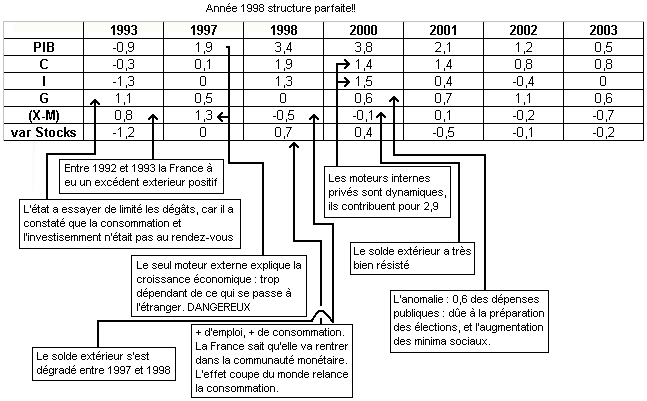 Depuis l’année 2000 on constate un ralentissement de la croissance réelle de l’économie française.La variation des stocks donne une idée de l’anticipation que peuvent faire les chefs d’entreprisesChapitre 2 L’inflationDéfinition :Hausse généralisée et auto entretenue du niveau général des prixLe niveau général des prix est un indicateur particulieron mesure la variation de prix du panier de consommation d’un ménage moyen
On choisit au préalable les biens à prendre en considération ainsi que la part relative de chaque bien dans le total des biens consommés
L’indice calculé est l’indice des prix à la consommation harmonisé (IPCH) pour la zone euroLa banque centrale européenne mène son action de telle manière que l’IPCH ai une augmentation inférieure mais proche de 2% / an.En France, environ 1150 variétés de produits sont concernées. Leurs prix sont relevés dans près de 30 000 points de vente répartis dans 96 agglos de plus de 2 000 Habitants 160 000 relevés de prix sont effectués tous les mois.L’INSEE surestime le taux de 0,3 à 0,5.On estime que l’indice mensuel de l’INSEE couvre 95% des achats de consommation des ménages.Il établit mois après mois l’évolution de l’ensemble des prix des produits et des services.Il ne prend pas en compte : Les jeux de hasardLes services hospitaliersL’assurance vieL’assurance santéINFLATION ≠ DESINFLATION ≠ STAGFLATION ≠ DEFLATIONDésinflation : Baisse de l’inflation (le cas des années 80, à partir de 1983)Déflation : Baisse de l’activité économique et du niveau général des prix (baisse des prix)(le Japon)Stagflation : stagnation de l’activité économique (hausse du chômage) et inflation (le cas des années 70)Reflation : Reprise du processus inflationniste (fin des années 90)Thèmes de dossierComment expliquer les variations entre l’euro et le dollar ?La crise économique en ArgentineLa crise économique au JaponLe Pacte de stabilité et de croissance : intérêt et limitesLe financement de l’innovation en FranceLe financement des retraites : causes et solutions possiblesL’attractivité du territoire FrançaisForces et faiblesses des PECO (Pays d’Europe Centrale et Orientale)Faut-il baisser les dépenses publiques en FrancePeut-on éviter les délocalisations ?La prise en compte de l’environnement dans la stratégie des firmesLes 35 heures : bilan et impact sur l’emploiForces et faiblesse de l’économie américaineLes fonds éthiques : intérêt et portéeForces et faiblesses de l’économie françaiseEnvironnement et développement durableBanques Centrales Asiatiques et dollarLes inégalités hommes femmesressourcesPIB1557,21939,8M382,6Consommation864,8Finale MénagesEmploisFBCF294,81939,8G378,3X401,9En milliards d'€En milliards d'€En milliards d'€